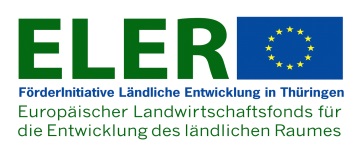 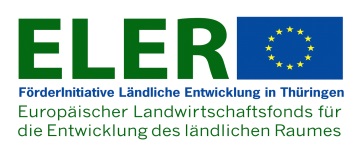 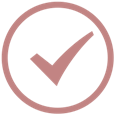 Checkliste für die Beantragung von LEADER-Fördermittelnprivate Antragsteller                     Die Unterlagen sind fristgerecht (Datum des Antragseingangs) / vollständig und nach der oben angegebenen Reihenfolge einzureichen bei der  


                                       RAG Weimarer Land-Mittelthüringen e.V.
                                       Geschäftsstelle
                                       Kupferstraße 1
                                       99441 Mellingen

Im Falle einer Bewilligung ist das Vorhaben vorzufinanzieren.Nr.Erforderliche Antragsunterlagen (Stand: 13.10.2021)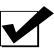 1.Antragsformular „Antrag auf Bewilligung einer Zuwendung“: im Original, mit rechtsgültigen Originalunterschriften, alle Felder sind vollständig auszufüllen, auf Seite 2: Vorhabenbezeichnung: konkrete Benennung des Fördergegenstands)2.Lageplan mit Kennzeichnung des beantragten Objektes und Angabe von Flur und Flurstücks-Nummer3.bei Investitionen an Gebäuden bzw. Grund und Boden:  Eigentumsnachweis (aktueller Grundbuchauszug: nicht älter als 4 Jahre) bzw. notariell abgeschlossener Kaufvertrag zum Nachweis des Eigentumserwerbs) und außerdem sofern Antragsteller nicht Eigentümer ist: längerfristige Nutzungsvereinbarung (inkl. Benennung der betreffenden Flur und Flurstücks-Nummer; Laufzeit mindestens 5 Jahre nach Abschluss des Vorhabens – eine vorzeitige Kündigung in der Mindestvertragslaufzeit ist auszuschließen)4.aussagefähige Fotos vom Standort des Vorhabens (zur Maßnahme)5.Projektbeschreibung (Konzept / Maßnahmen /Umsetzungsschritte / Zeitplan /Beteiligte), Angabe des Verfassers, Datum, Unterschrift6.Darstellung der Bedeutung der Maßnahme / Darstellung der Umsetzung der Ziele der Regionalen Entwicklungsstrategie 2014-2020 - Region Weimarer Land-Mittelthüringen (RES), Angabe des Verfassers, Datum, Unterschrift7.nachvollziehbare und übersichtliche Aufstellung der Kosten (Übersicht der eingereichten Angebote mit Kennzeichnung des jeweils günstigsten Angebots)8.abei einer beantragten Zuwendung < 150.000 € (Summe über alle Bauabschnitte): pro Gewerk drei nach Inhalt und Menge vergleichbare Kostenangebote verschiedener zur Bauausführung berechtigter Unternehmen: Eintrag Handwerksrolle bei eintragungspflichtigen Gewerken (Pauschalangebote sind unzulässig); die Angebote müssen datiert sein (bei Eingang per E-Mail: Vorlage des ausgefüllten Formblattes „Erklärung zu elektronisch übermittelten Dokumenten sowie elektronisch archivierten Originaldokumenten“) // bei Internetangeboten: Bildschirmausdruck (mit Adresse des Webshops und Angabe zur Umsatzsteuer)8.bbei einer beantragten Zuwendung >= 150.000 € (Summe der Beantragungen / Bewilligungen) oder:  wenn der Antragsteller nach § 99 GWB zum öffentlichen Auftraggeber wird (Eigenerklärung ist vorzulegen): 

Kostenberechnung (detailliert mit Mengen, Materialien, Einzelpreisen und Gesamtpreisen, Angabe des Bearbeiters, Datum, Unterschrift ) > TLLLR hat Plausibilität der Kosten zu prüfen  > Ausschreibung ist nach etwaiger Bewilligung erforderlich (für die spätere Wahl der Vergabeart sind die Kosten des Gesamtvorhabens – und nicht die des beantragten Bauabschnittes –maßgebend) 9.abei freiberuflichen Leistungen (z.B. Planungsleistungen) im Zusammenhang mit dem Vorhaben: 

drei vergleichbare Kostenangebote für die freiberuflichen Leistungen (plausible Kostenermittlung > Angabe der Preisgrundlage – z.B. nach HOAI)

oder:  bei einer beantragten Zuwendung >= 150.000 € (Summe der Beantragungen / Bewilligungen) oder:  wenn der Antragsteller nach § 99 GWB zum öffentlichen Auftraggeber wird (Eigenerklärung ist vorzulegen): Dokumentation zum Vergabeverfahren freiberuflicher Leistungen - mindestens schriftliche Angebotsabforderungen, eingegangene Angebote, Vergabeentscheidung mit Begründung sowie Vergabebeschluss (jeweils im Original und in Kopie)9.bsofern die freiberufliche Leistung alleiniger Gegenstand des Vorhabens ist: 

drei vergleichbare Kostenangebote für die freiberuflichen Leistungen  (plausible Kostenermittlung > Angabe der Preisgrundlage – z.B. nach HOAI) 

oder:  wenn der Antragsteller nach § 99 GWB zum öffentlichen Auftraggeber wird: plausible Kostenermittlung > Angabe der Preisgrundlage – z.B. nach HOAI  > Vergabeverfahren ist nach etwaiger Bewilligung erforderlich10.aktuelle Bescheinigung in Steuersachen vom zuständigen Finanzamt (nicht bei Vorsteuerabzugsberechtigung) – nicht älter als einen Monat zum Zeitpunkt der Antragstellung11.Nachweis der eingeplanten Leistungen Dritter (z.B. Spendengelder, Lottomittel, Zuschüsse): z.B. Vorlage von Bescheiden 12.Nachweis der Finanzierbarkeit der Eigenmittel ausgehend vom Mindestfördersatz von 30 % (Kontoauszugskopien, Sparbuchkopien, Bankerklärungen zu Guthaben, bei Finanzierung über Darlehen: Kreditbereitschaftserklärung, Kopien von Sparbüchern Dritter inkl. Mittelbereitstellungserklärung des Dritten, o.ä.) 13.aVereinsregisterauszug (bei juristischen Personen des privaten Rechts – bei Vereinen als Antragsteller) 13.bGenossenschaftsregisterauszug (bei juristischen Personen des privaten Rechts – bei Genossenschaften als Antragsteller)13.cHandelsregisterauszug (bei juristischen Personen des privaten Rechts – bei Unternehmen als Antragsteller)13.dStiftungsverzeichnisauszug (bei Stiftungen als Antragsteller)14.De-minimis-Erklärung mit Anlagen (Anlagen = De-minimis-Bescheinigungen bereits erhaltener Zuwendungen in Kopie) - (bei Unternehmen als Antragsteller, bei Vereinen, sofern diese unternehmerisch tätig sind und Einkünfte erwirtschaften)  15.Baurechtliche Genehmigung (soweit erforderlich) – mit Ansichtszeichnungen16.Denkmalschutzrechtliche Erlaubnis (soweit erforderlich)17.sonstige Genehmigungen (soweit erforderlich)18.Eigenleistungen – nur möglich bei Kleinprojekten: Erläuterung zu den unbaren Eigenleistungen (nur ehrenamtlich geleistete Stunden möglich): Anzahl der geplanten Stunden x Mindestlohn, welche Arbeiten sollen in Eigenleistungen ausgeführt werden19.bei Kooperationsprojekten nach Nr. II 1 des Antrags: Kooperationsvereinbarung